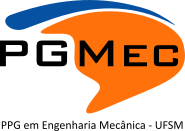 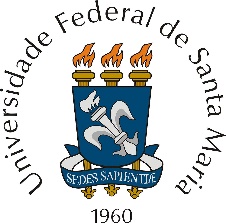 UNIVERSIDADE FEDERAL DE SANTA MARIAPROGRAMA DE PÓS-GRADUAÇÃO EM ENGENHARIA MECÂNICAANEXO 1 – FICHA DE INSCRIÇÃO - 001/2021/PRPGPNOME:__________________________________________________ CPF: _________________RG:____________________ ÓRGÃO EMISSOR:_____________ DATA EMISSÃO:___________DATA DE NASCIMENTO (dd/mm/aa):______________________ ESTADO CIVIL:____________NATURALIDADE:______________________________ NACIONALIDADE:__________________FILIAÇÃO:______________________________________________________________________ENDEREÇO:____________________________________________________________________CEP:_________ CIDADE:________________ CELULAR:____________ TELEFONE:__________E-MAIL:_________________________________________________		FORMAÇÃO ACADÊMICA:CURSO DE GRADUAÇÃO:________________________________________________________	INSTITUIÇÃO:______________________________________ TÉRMINO:_____________CURSO DE PÓS-GRADUAÇÃO:____________________________________________________	INSTITUIÇÃO:_____________________________________________________________	ÁREA:	_____________________________________ TÉRMINO:____________________ÁREA DE CONCENTRAÇÃO / SUBÁREA: PROJETO E ANÁLISE DE SISTEMAS MECÂNICOS	 Ciência dos Materiais e Processos de Fabricação	 Mecânica dos Sólidos e Projeto Mecânico FENÔMENOS DE TRANSPORTE E ENERGIA	 Ciências térmicas	 Mecânica dos Fluidos	 Sistemas de Geração e Transformação de energiaCANDIDATO À BOLSA DE ESTUDOS?		                                     SIM		    NÃO(BOLSA IMPLICA TEMPO INTEGRAL)DATA: _____________________	ASSINATURA: __________________________________